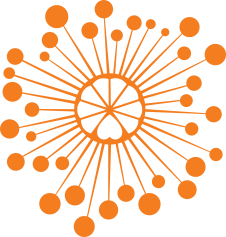 ИНФОРМАЦИОННЫЙ ЦЕНТР АТОМНОЙ ЭНЕРГИИ214000, г. Смоленск, ул. Пржевальского, 4; тел. (4812) 68-30-85www.smolensk.myatom.ru  e-mail: smolensk@myatom.ruВ Смоленске дан старт «Атомным знатокам»15 марта, на VII Вссероссийской неделе высоких технологий и технопредпринимательства, ИЦАЭ открыл шестой сезон ежегодных городских интеллектуальных игр для старшеклассников «Атомные знатоки». За право выйти в финал будут бороться 25 команд, которые в отборочных турах должны будут «сдать экзамен» по основам физики и атомной отрасли, а также показать свои знания об основном отраслевом региональном предприятии – Смоленской АЭС. Разминкой для команд станут вопросы от «ядерного чемоданчика» – нового экспоната ИЦАЭ.  По традиции, перед началом игр, каждая команда подготовила приветствие. Прежде чем сразиться за путевку в финал, старшеклассники узнали о новинках высоких технологий Росатома. По результатам первой отборочной игры в финал вышла команда «Союз – 27». Впереди – еще четыре отборочных игры, которые определят очередных финалистов.Финал городских интеллектуальных игр «Атомные знатоки» состоится 6 апреля. 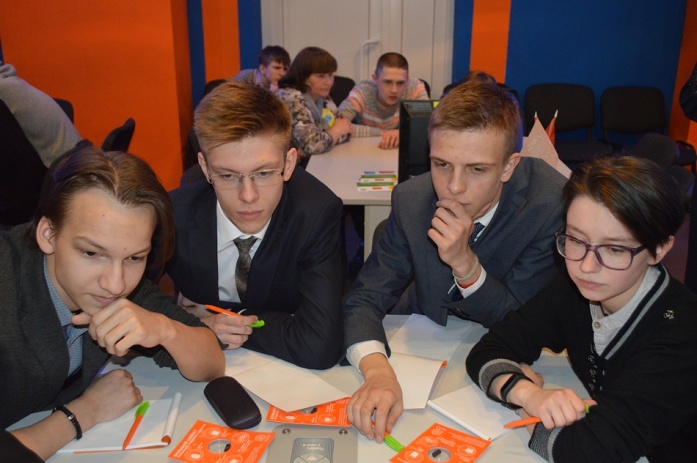 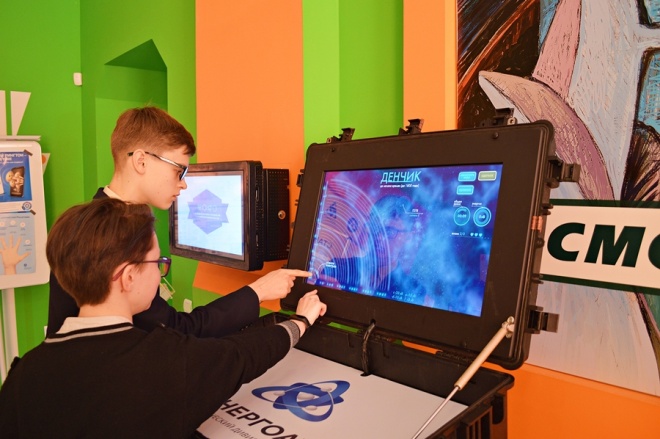 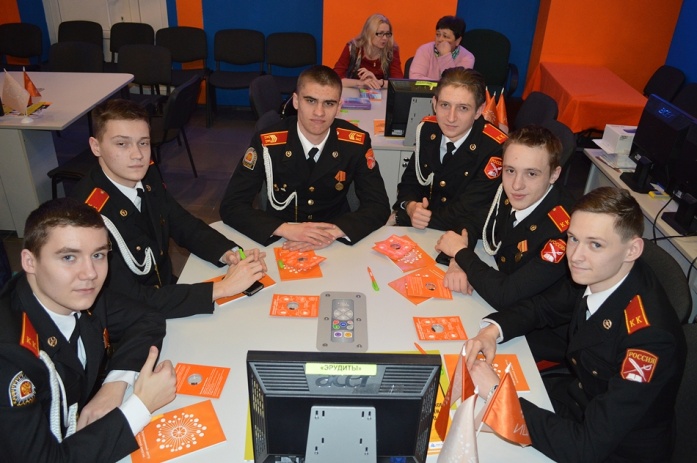 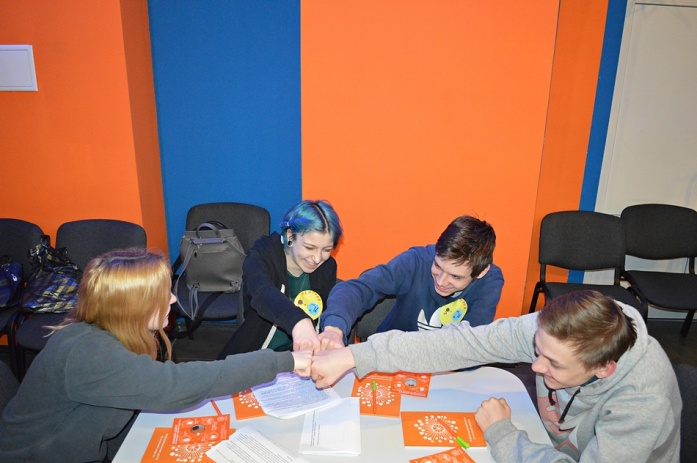 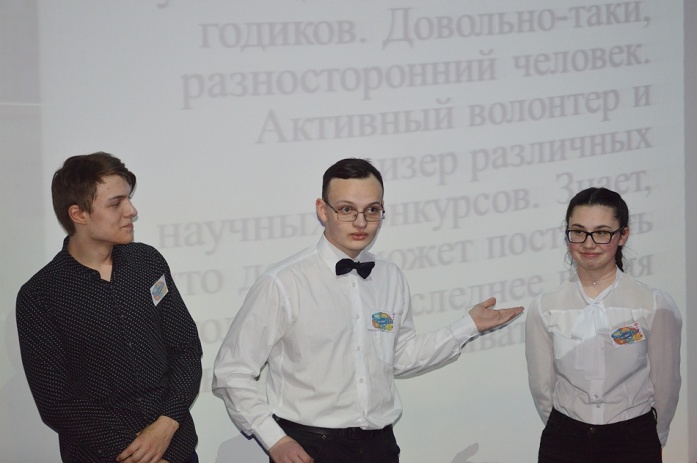 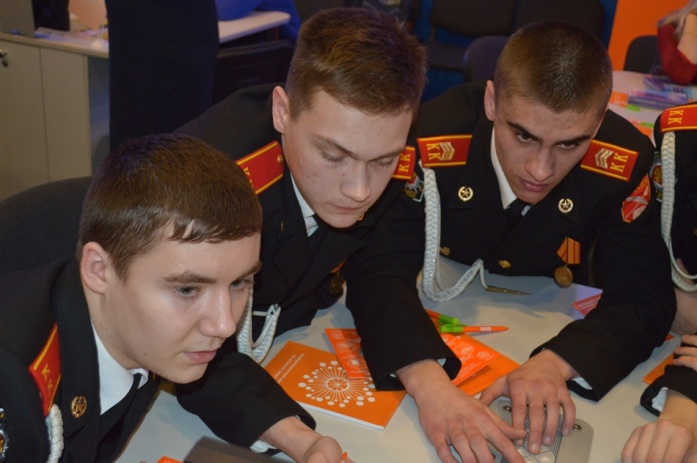 